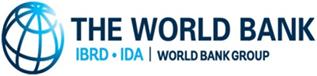 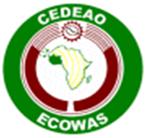 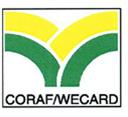 Programme de Productivité Agricole en Afrique de l’Ouest(PPAAO/WAAPP)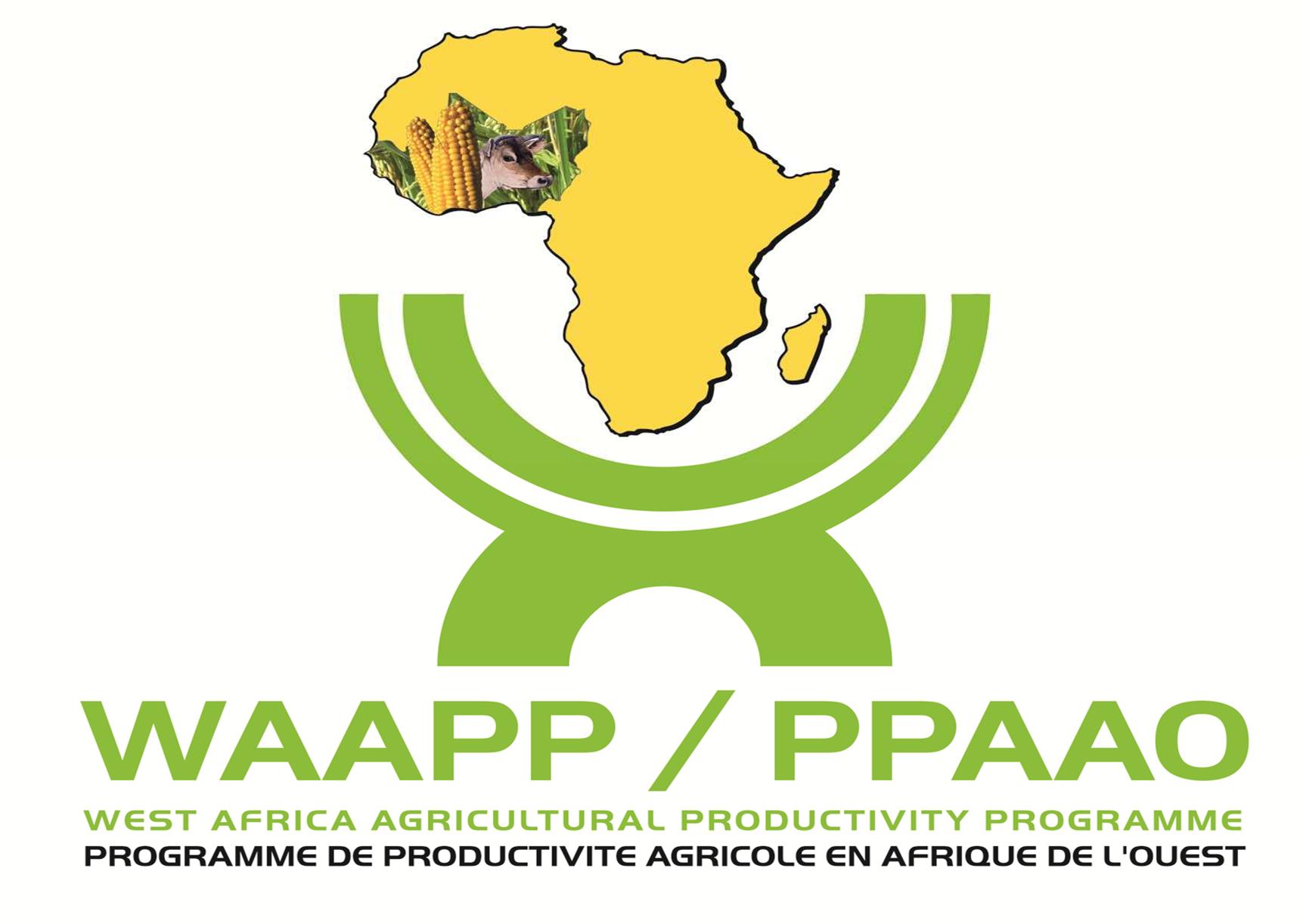 Réunion de Synthèse des 1ères Missions d’Appui 2017 et Lancement officiel du financement additionnel au PPAAO 1C29 Mai – 02 Juin 2017, Conakry, GuinéeRapport de Synthèse---------------------------------Mai 2017SIGLES ET ABREVIATIONSIntroductionLe Programme de Productivité Agricole en Afrique de l’Ouest (PPAAO) est une initiative sous régionale lancée par la CEDEAO avec  la coordination technique du CORAF/WECARD et l’appui financier de la Banque Mondiale et partenaires pour accroître la productivité agricole à travers une intégration régionale. De façon spécifique, le Programme soutient la génération et la diffusion de technologies et innovations des chaines de valeur agricoles prioritaires des pays bénéficiaires qui sont communes à toute la sous région. Le Programme intervient dans 13 pays membres de la CEDEAO que sont le Ghana, le Mali, le Sénégal  pour la série du PPAAO 2A ; le Burkina Faso, la Côte d’Ivoire, le Nigeria  pour la série du PPAAO 1B ; le Bénin, la Gambie, la Guinée, le Liberia, le Niger, la Sierra Leone et le Togo pour la série du PPAAO 1C. Les interventions dans les pays de la composante 1B et 1C sont arrivées à terme au 31 Décembre 2016 alors qu’un financement additionnel a été accordé à 4 pays du PPAAO 1C que sont le Benin, la Guinée, le Niger et le Togo. Les négociations pour trouver des financements alternatifs pour le Burkina Faso, la Côte d’Ivoire, la Gambie, le Liberia, le Nigeria et la Sierra Leone suivent leurs cours à la Banque Mondiale. Afin d’évaluer les progrès de mise en œuvre du programme par les pays du PPAAO 2A et dans la mise en effectivité du financement additionnel par les pays bénéficiaires, des missions conjointes de la  Banque Mondiale, du CORAF/WECARD et des pays ont été effectuées du 17 Avril au 23 Mai,  2017 au Benin, au Ghana, en Guinée, au Mali, au Niger, au Sénégal, au Togo et par vidéo conférence au Secrétariat Exécutif du CORAF/WECARD. Au terme des missions, la présente réunion de synthèse a été organisée à Conakry, en Guinée, du 29 Mai au 1 Juin 2017, afin de faire le point, identifier les défis qui se posent et développer des stratégies d’amélioration des performances de mise en œuvre. L’atelier a enregistré la participation de de 110 personnes (annexe 2) comprenant les membres des 13 unités nationales de coordination du PPAAO, des délégations du Cameroun et du Tchad qui sont venues apprendre du modèle PPAAO,  le personnel du Secrétariat Exécutif du CORAF/WECARD, de la Banque Mondiale, des partenaires invités de  l’ICRAF, l’IFDC, HarvestPlus, OCP Africa et UM6P. Déroulement de la réunionLa réunion a comporté : (i) une cérémonie d’ouverture, (ii) une session de présentation des progrès de mise en œuvre dans les pays et au Secrétariat Exécutif du CORAF/WECARD qui a été couronnée par des échanges sur les questions transversale et la notation des performances des pays et du CORAF/WECARD. (iii) une session de présentation des partenaires invités sur les questions émergeantes, (iv) un marché des technologies et innovations et (v) la journée de la Guinée. Dans la journée du 27 Mai 2017, les Coordonnateurs nationaux des CNS ont tenu leur rencontre de concertation sur l’animation des CNS.Conclusions et recommandations3.1 Cérémonie d’ouvertureLa cérémonie d’ouverture de l’atelier a été présidée par Mme Jacqueline Marthe Sultan, Ministre de l’Agriculture de la république de Guinée. Elle a été assistées du Dr Abdoul Ganiou Mijiyawa Représentant de la Banque Mondiale, du Dr Alioune Fall, PCA du CORAF/WECARD, du Dr Boubacar Diallo, Coordonnateur national du PPAAO Guinée.  Globalement, les intervenants ont remercié les autorités guinéennes pour avoir accepté d’abriter la rencontre. Ils se sont appesantis sur l’importance de l’agriculture dans le développement économique de Afrique de l’Ouest. Ils ont magnifié le rôle crucial joué par le PPAAO dans la transformation de l’agriculture et le renforcement de la coopération régionale à travers les échanges de technologies entre les pays et les appuis spécifiques que les uns consentent pour les autres. Les intervenants ont  aussi remercié les partenaires techniques et financiers pour toutes les formes d’appui qu’ils apportent aux pays, salué l’accord d’un financement additionnel à 4 pays du PPAAO 1C et encourager les nouveaux pays (Cameroun, Tchad) dans leur processus de préparation à intégrer le programme. 3.2 Progrès de mise en œuvre du ProgrammeAu terme de la cérémonie d’ouverture des travaux, la réunion s’est poursuivie par les présentations des progrès des pays et du Secrétariat Exécutif du CORAF/WECARD. Il est à signaler que pour des raisons de fin de la première phase des series du PPAAO 1B et 1C, seul les pays du PPAAO 2A et le Secrétariat exécutif ont été concernés par cette évaluation classique de la perfomance de mise en œuvre du programme. Les pays bénéfiaires du financement additionnel ont été évalués par rapport à leur progrès de mise en effectivité du financement.3.2.1 Situation des décaissementsLe tableau 1 récapitule le cumul des taux de décaissement (%) réalisés par les pays du PPAAO 2A  et du SE du CORAF/WECARD sur le Fond IDA.Tableau 1: Taux de décaissement (%) des pays bénéficiaires du PPAAO 2A Le Sénégal qui a bénéficié d’une extension de la fin de son projet jusqu’en Décembre 2018 et le Ghana dont le projet arrive à terme en Décembre 2017 ont des taux de décaissement assez élévés qui laissent présager d’un épuisement des ressources avant terme et un ralentissement des activités dans ces pays. Si le Mali maintient son rythme de décaissement il pourrait aussi épuiser ses ressources avant la fin du projet. Par contre, le Secrétariat Exécutif du CORAF/WECARD a enregisté un faible progrès de décaissement ces 6 derniers mois à cause de l’approbation tardive de sa requête de reallocation de ressources au volet coordination du projet qui n’est intervenue que le 30 Janvier 2017 et les départs de personnel qui assuraient la coordination des sous-projets régionaux. Cette institution devrait donc fournir plus d’effort de décaissement.3.2.2 Mise en œuvre des recommandations Selon le critère d’appréciation convenu à la réunion de synthèse en Sierra Leone en 2013 pour la mise en œuvre des recommandations, les pays et le CORAF/WECARD doivent réaliser au moins 80 % des recommandations formulées lors de la dernière mission d’appui. La figure 1 montre les performances des pays par rapport à la cible de 80 % de réalisation. On note que le Mali et le Sénégal ont dépassé la cible de réalisation des récommandations alors que le Ghana et le CORAF/WECARD ne sont qu’à 66,66 % et 31 % d’exécution. Figure 1: Performance (%) de réalisation des recommandations  3.2.3. Mise en œuvre du PTBALe critère d’appréciation convenu à la réunion de synthèse en Sierra Leone en 2013 pour la mise en la mise en œuvre des PTBA, les pays et le CORAF est de réaliser au moins 30% du PTBA à la première réunion de synthèse de l’année. La figure 2 montre les performances des pays et du CORAF par rapport cette cible. Le Ghana et Sénégal ont satisfait au critère demandé sauf le CORAF/WECARD et le Mali qui ont eu respectivement 20% et 27%.Figure 2: Taux de mise en œuvre du PTBA (%)3.2.4 Niveau d’atteinte des indicateurs d’Objectif de Développement du ProjetLes indicateurs de l’Objectif de Développement du Projet (ODP) sont : (1) le nombre de bénéficiaires directs du projet dont 40 % de femmes, (2) le nombre de bénéficiaires utilisant des technologies générées par d’autres pays, (3) le nombre de technologies générées par le CNS, (4) le nombre (ou pourcentage) de producteurs ayant une connaissance sur les technologies générées/diffusés par le projet, (5) la superficie en ha couverte par les nouvelles technologies diffusées à travers le projet et (6) le nombre de producteurs ayant adopté les technologies améliorées rendues disponibles par le projet. Les Figures 3a, b, c, d, e, f présentent le niveau d’atteinte des 5 principaux indicateurs du cadre de résultats qui sont communs à tous les séries du PPAAO (annexe1). Figure 3 : Niveau d’atteinte des cibles des 4 indicateurs communs à tous les séries du PPAAO.De l’examen des figures 3a, b, c, d, e, il apparait globalement que les séries de PPAAO ont globalement  atteint voir dépassé les cibles des PDO fixées pour la période de rapportage. Le niveau d’atteinte de la cible  de l’indicateur sur le nombre de bénéficiaires utilisant les technologies d’autres pays reste le plus faible et est globalement de  47% et de 64% pour la serie du PPAAO 2A. Des efforts devraient donc être fournis par l’ensemble des pays. La prise en compte du genre est d’une importance capitale dans la conduite du projet. Aussi,  a-t-il  été demandé aux pays qu’au moins 40% des bénéficiaires de leurs interventions soient des femmes. La figure 3 montre le niveau d’atteinte de la cible du genre au 31 Mai 2017. On peut noter que tous les pays du 2A ont atteint la cible de 40%. Il est à noter une nette progression du Sénégal qui est passé de 38% en Novembre 2016 à 40% en Mai 2017. Les indicateurs des pays du PPAAO 1C et 1B reste inchangé compte tenu de la fin du financement au 31 Décembre 2017. Le pourcentage du genre n’a pas évolué au Ghana et au Mali parce qu’ils ont certes enregistré un accroissement du nombre de bénéficiaires femmes, cependant l’accroissement du nombre d’hommes a été beaucoup plus important sur la même période.  3.2.5 Dynamique d’échange de technologies et d’expertises entre les paysLa dynamique d’échanges des technologies et d’expertises enclenchée depuis le début du programme s’est intensifiée dans les pays. Le tableau 2 donne la situation des échanges au cours des 6 derniers mois dans les pays du 2A qui disposent encore de ressources pour la conduite de leurs activités.  On peut noter qu’à l’opposé du Mali et du Sénégal, le PPAAO Ghana n’a pas fait entrer des technologies pendant cette période, probablement à cause de l’épuisement de ses ressources. Partant du principe que les échanges des technologies et d’expertises constituent le socle de l’intégration régionale prôné par le PPAAO, les pays sont fortement encouragés à garder le cap de ces échanges.Figure 4: Pourcentage de femmes bénéficiaires du PPAAO dans les pays de mise en oeuvre3.2.6. Conclusions de la réunion des Coordonnateurs des CNSLe 27 Mai 2017, s’est tenue la rencontre périodique des Coordonnateurs des CNS en prélude à la réunion de synthèse des missions d’appui du PPAAO. L’objectif global était de faire le point sur la mise en œuvre des actions convenues à la rencontre de Novembre 2016 et définir de nouvelles actions d’amélioration de la perfomance des CNS. Au terme des échanges, les recommandations suivantes ont été  formulées :A l’endroit des Coordonnateurs des CNS :Partager les répertoires disponibles des chercheurs par domaine de spécialité des différents CNS et les compléter progressivement avec les listes des chercheurs des autres institutions qui traitent des questions agricoles (universités, grandes écoles, etc.) ;À l’endroit des Coordinations nationales PPAAO :A l’instar des autres pays, les CNS encouragent le Bénin à améliorer son dispositif interne de communication A l’endroit du CORAF :Relancer dans les meilleurs délais le programme de mentora des jeunes ; Faire systématiquement ampliation des courriers aux coordonnateurs des CNS pour les sujets qui les concernent ;Donner la latitude à chaque CNS, de déterminer la période de son évaluation dans l’intervalle des trois mois définis pour la deuxième évaluation des CNS ;Les termes de références et les outils  cette évaluation doivent être partagés avec les pays, avant le démarrage du processus par les consultants ; Les CNS invitent le CORAF à mieux valoriser l’expertise existant en leur sein pour répondre aux sollicitations régionales et internationales ;Au terme de la rencontre, le coordonnateur du CNS-Riz de Magrove de la Sierra Leone a été désigné par ses paires pour animer les CNS jusqu’à la prochaine réunion de synthèse des missions d’appui.Tableau 2 : Technologies et expertises échangées entre les pays au cours des 6 derniers mois3.2.7 Etudes d’impact du programmeLes premières phases du programme ont clôturé en Décembre 2016 dans 10 des 13 pays de mise en œuvre. Les études d’impact ont été réalisées ou sont en cours de réalisation dans les pays avec l’appui du Secrétariat Exécutif du CORAF/WECARD comme indiqué dans le tableau 3.Tableau 3 : Etat de conduite des études d’impact dans les pays du PPAAODe l’analyse de la situation, 3 groupes de pays se dégagent :Un 1er groupe qui a achevé les études d’impact : Benin, Burkina Faso, Cote d’Ivoire, Guinée, Liberia, NigeriaUn 2nd groupe dont les études sont en cours : Ghana, Niger, Togo etUn 3ème groupe dont les rapports études sont en cours de révision après la soumission du 1er draft : Gambie, Mali. 3.2.8 Notation des pays et du SE du CORAF/WECARDLa notation des pays et du SE du CORAF/WECARD est basée sur les cinq critères de performance que sont (i) le taux de décaissement effectif par rapport au taux ciblé, (ii) la mise en œuvre des plans d’actions (iii) le taux d’exécution du PTBA, (iv) le niveau de réalisation des résultats de l’ODP par rapport aux valeurs ciblées et (v) les activités effectuées au plan régional c’est-à-dire le nombre de technologies/innovations provenant des autres pays à des fins de tests/démonstrations et adoption. Le tableau 4 montre l’appréciation des performances de mise en œuvre dans les pays et de lacoordination du programme par le Secrétariat Exécutif du CORAF/WECARD au terme des missions d’appui effectuées.Tableau 4 : Notation des pays au terme des missions d'appui* S=Satisfaisant ; MS=Moyennement Satisfaisant et MU= Moyennement Non SatisfaisantPour cette réunion de synthèse, le SE du CORAF/WECARD est passé de S à MS. Cette contre-performance  est due au faible taux de décaissement et de mise en œuvre des recommandations qui sont justifiés d’une part par l’approbation tardive (30 Janvier 2017) de la requête de reallocation de ressources à la catégorie des dépenses de coordination et d’autre part par les départs du CORAF/WECARD des gestionnaires de programmes qui assuraient le suivi des sous-projets régionaux. Les pays du PPAAO 2A ont tous eu une note satisfaisante. 3.2.9 RecommandationsAu terme des échanges, les recommandations dans le tableau 5 ont été formulées : Tableau 5 : Liste des recommandations formulées3. 3 Formulation d’un nouveau programmeLes pays du PPAAO 1B et 1C étaient sensés passer à la deuxième phase du projet mais pour des raisons internes à la Banque Mondiale, cela n’a pas pu s’opérer. En lieu et place, la Banque Mondiale propose de formuler un nouveau programme de consolidation des acquis du PPAAO avec une prise en compte de questions émergeantes. Au cours de la présente réunion de synthèse, la BM a fait le point sur l’état d’avancement de la formulation de ce nouveau. Ainsi, on peut noter que ce nouveau programme pourrait s’intituler « Programme de Transformation de l’Agriculture en Afrique de l’Ouest-PTAAO » et contribuera à l'objectif global de l'ECOWAP qui est de « répondre aux besoins alimentaires et nutritionnels de la population, au développement économique et social et à la réduction de la pauvreté dans les États membres et aux inégalités entre les territoires, les zones et les pays ».  Tout en consolidant les acquis du PPAAO, le programme mettra l’accent sur les questions:de l’agriculture climato-intelligente;de réduction des pertes post-récolte ;de nutrition ;de promotion d’un environnement politique proprice ;de  renforcement du marché régional et de création de plus d'emplois pour les jeunes.Ainsi, le programme pourrait s’articuler autour de 3 composantes majeures que sont :Renforcement durable de la productivité et promotion des technologies climato-intelligentes : pour renforcer les Centres Régionaux d’excellence, accelerer le transfert des technologies climato-intelligentes, traiter des questions de semences, de mécanisation et de santé des sols ;Gestion du post-récolte et de la nutrition pour réduire les pertes post-récolte, apporter de la valeur ajoutée par la transformation, développer l’agro-business, assurer la sécurité alimentaire et la nutrition ;Politiques, Marché et emploi : pour mettre en œuvre des politiques et règlementations communes, assurer un accès aux marché local et régional ; créer plus d’emplois pour les jeunes et assurer un accès aux finances.Un budget global de 895 millions de dollars américains dont 385 millions au titre des IDA nationaux et 510 million au titre de l’IDA régional est proposé (voir détail en annexe 4)Les conditions pour qu’un pays bénéficie du programme est la disponibilté de ressource sur son fond IDA national et une requête officielle de son ministère des finances. Une proposition est faite de mettre en place deux series PTAAO-1 et PTAAO-2 avec une préparation du PTAAO-1 à commencer à partir de juin 2017 pour être soumis au Conseil d’Administration de la BM en Mars 2018. 3.4 Formation sur l’induction de l’adoption des nouvelles technologies agricolesDu 18 au 22 Septembre 2017, un séminaire de formation se tiendra à Dakar au Sénégal sur le thème Modernisation et transformation de l’agriculture : comment induire l’adoption de nouvelles technologies agricoles ? L’atelier sera facilité par 3 imminents chercheurs (Pr Alain de Janvry, Pr Elisabeth Sadoulet et Pr Tanguy Bernard). Le but du séminaire est d’améliorer les compétences de chercheurs et décideurs à mi- carrière des pays africains francophones à la définition d’une intervention encourageant l’adoption d’une technologie agricole et d’une stratégie d’évaluation. Chaque pays participant choisira 2 représentant: un chercheur avec une connaissance préalable des méthodes d’évaluation d’impact et un décideur politique ou gestionnaire de projet.  3.5 Questions transversalesLes questions transversales ont porté sur: (i) la situation de réduction considérable de personnel au Sécretariat Exécutif du CORAF/WECARD qui a négativement affecté les performance de cette institution de la coordination régionale du PPAAO et qui nécessite une nouvelle stratégie de renforcement des interventions du CORAF/WECARD dans les pays et (ii) l’implication de la société civile dans la mise en œuvre du programme. En rapport avec l’amélioration des interventions du SE du CORAF/WECARD dans les pays, il a été rappelé pour enrichessement par les participants à cette réunion de synthèse, les propositions qu’un groupe de Coordonnateurs nationaux du PPAAO avait eu à faire sur la question lors de la réunion de préparation des Financement additionels à Ouagadougou au Burkina Faso en Juillet 2016 (annexe 3) . Ces proposition se résument comme suit : Planification et suivi évaluation des activités régionales : Associer les pays à la planification et à l’élaboration du PTBA du CORAF avant le CRPHarmoniser les outils et les approches de diffusion et de transfertAssurer une meilleure planification des rencontres régionalesDocumenter les success stories des pays et les partager avec les autres paysRenforcer la synergie entre projets financés par le CORAF à l’intérieur d’un même pays ou dans la sous-régionRenforcer le feed back avec les pays, assurer une meilleure communicationRendre compte aux pays à travers les UCP de l’utilisation des ressources rétrocédées Financement des projets régionaux : Finaliser et assurer le financement des projets identifiés par les pays sous forme de projets commissionnés dans une vision d’équité afin de permettre à tous les pays d’en de bénéficier;Loger les ressources des projets commissionnés financés par le PPAAO, dans les UCP pour permettre à ces dernières d’être bien informées de la mise en œuvre de ces projets; Co financer les activités régionales ; par ex : les prospections transfrontalières ;Appui aux CNS et aux Pays Renforcer l’équipe du CORAF pour un appui conséquent aux pays dans le domaine de la diffusion des technologies et le suivi spécifique des CNS : recruter 1 charge des CNS et 1 spécialiste de la diffusion, identifier des consultants spécialistes des domaines des CNS en vue d’assurer des appuis scientifiques / techniques spécifiques ;Co financement et animation des CNS (ex : distance learning, e-conférence…) ;Renforcer la communication au niveau du CORAF ;S’agissant de la participation de la société civile dans la mise en œuvre du programme, il est important de signaler que le PPAAO veut doréavant accorder une place de choix à la société civile pour garder une veille citoyenne pour la bonne gouvernance de toutes les interventions en vue de promouvoir une efficacité de l’aide dans le secteur à travers, entre autres, l’exercice du contrôle citoyen de l’action publique. Pour aider les pays du PPAAO en cela,  l’expérience du PASCiB dans l’accompgnement de la mise oeuvre du Programme Cadre d’Appui à la Diversification Agricole (ProCAD) et du PPAAO au Bénin  a été présentée aux participants.3.6 Présentation des partenaires sur les questions émergeantesChangement Climatique : l’ICRAF a présenté au nom du consortium CCAFS-ICRAF-AGRHYMET, le projet de génération et délivrance d’information agro-climatique aux producteurs de village climato-intelligents qu’il a soumis au fond régional du CORAF pour susciter un engagement financier en co-financement des pays du WAAPP avec le CORAF pour la mise en œuvre de ce projet. Les 4 pays du financement additionnel (Benin, Guinée, Niger, Togo) et le Mali se sont engagés à co-financer la mise en place de villages climato-intelligents qu’ils souhaitent étendre à des communes climato-intelligentes.Agriculture de conservation : L’Institut de l’Environnement et de Recherche Agricole (INERA) du Burkina Faso a présenté la note conceptuelle du projet pilote d’introduction de l’agriculture de conservation à travers le zéro labour qui a été finalisée à la suite de l’atelier de Ibadan tenu en Avril 2017 pour susciter l’adhésion des pays et passer à la phase de mise en œuvre. Ainsi, les pays bénéficiaires du FA se sont montrés intéressés par la technique. Aussi, a-t-il été convenu que le CORAF entre en partenariat avec Borlauge Institute for South Asia (BISA) & International Maize and Wheat Improvement Center (CIMMYT) pour la mise en route du projet pilote.Mechanisation agricole: l’Institut Sénégalais de Recherches Agricoles (ISRA) a présenté au nom des initiateurs (experts du Burkina Faso, du Sénégal et du Togo), le projet régional sur la mécanisation ainsi que les termes de références de l’étude de faisabilité de la mise en place d’un centre régional d’excellence sur la mécanisation durable de l’agriculture en Afrique de l’Ouest.  Ainsi, en plus des pays initiateurs, les pays du FA, le Mali, le Nigeria et la Gambie ont exprimé leur souhait de faire partie des pays de mise en œuvre. Nurition: L’institution “HarvestPlus” a fait une présentation sur le concept de biofortification et les variétés de cultures biofortifiées dont les semences pourraient être mis à disposition des pays du PPAAO. Des échanges durant le MITA, il ressort la nécessité de signature d’un mémorandum d’entente CORAF-HarvestPlus pour que HarvestPlus travaille avec les différents CNS sur la biofortification de leurs spéculations de spécialisation et que des semences de variétés de cultures biofortifiées de la sous-région soit mises à disposition des pays du PPAAO.Santé des Sols : IFDC et OCP ont fait des présentations sur l’établissement de carte de fertilité de sols des pays et formulation d’engrais appropriés pour répondre à la demande des cultures. Des échanges pendant le MITA, il ressort les domaines de partenariat suivants : (i) Etablissement des cartes de fertilité des sols avec tout le paquet technologique nécessaire (formulation, blending) ; (ii) acquision de laboratoires mobiles d’analyse de sols et des valises pour les tests rapides de fertilité des sols au niveau des producteurs ; (iii) Mise aux normes, certification et mise en réseau des laboratoires sols et de contrôle de la qualité des engrais ; (iv) Formation diplômante, continue des chercheurs et étudiants. Aussi, a-t-il été convenu de la nécessité d’une signature de mémorandum d’entente CORAF-IFDC et CORAF-OCP pour concrétiser les domaines de partenariat identifiés. 3.7 Marché des technologies En introduction au marché des technologies organisé lors de cette réunion de synthèse, le Sénégal a fait une présentation sur le processus d’introduction et de diffusion de 4 technologies de la chaine de valeur élevage qu’il a introduites du Niger. Il a été donné aux participants de voir un bon exemple d’échange de technologies entre deux pays du PPAAO avec néanmoins des contraintes qui ont attiré leur attention. Ainsi, les participants se sont appesantis sur les difficultés qu’ils rencontrent lorsqu’ils veulent introduire une technologie d’un autre pays. Les principales difficultés qui ont été évoquées sont les suivantes :Les pays donnateurs de technologies reçoivent peu d’information retour sur les performances des technologies qu’ils mettent à la disposition des autres pays ;Les procédures administratives et règlementaires sont généralement longues et causent la détériosation des produits perissables;Les technologies ne sont pas parfois adaptées à l’environnement du pays d’accueil.Après les échanges sur les contraintes d’échange de technologies entre pays, les participants ont tenu le marché de technologies qui a abouti aux intentions d’échange présentées dans le tableau 6. Tableau 6 : Bilan du marché des technologies du 31 Mai, 2017 3.8 Lancement officiel du financement additionnel au PPAAO 1CLa première réunion de synthèse des missions d’appui de 2017 a été mise à profit pour lancer officiellement le financement additionnel dont a bénéficié 4 pays du PPAAO 1C (Benin, Guinée, Niger et Togo).La cérémonie de lancement a été présidée par Monsieur Damantang Albert Camara, Ministre de l’Enseignement Technique, de la Formation Professionnelle, de l’Emploi et du Travail, Porte-Parole du Gouvernement, représentant le Premier Ministre de la République de Guinée. Elle a été introduite par la projection d’un film documentaire qui trace la génèse, la mise en oeuvre et les grands acquis du PPAAO en 8 ans de mise en oeuvre. Le discours de lancement du Premier Ministre  a été précédé des allocutions de Mme Jacqueline Marthe Sultan, Ministre de l’Agriculture de la république de Guinée,  du Dr Abdoul Ganiou Mijiyawa, représentant de la Banque Mondiale; du Dr Alioune Fall, Président du Conseil d’Administration du CORAF/WECARD, de Mr Ernest Pédro du Benin, représentant la société civile, de Mr Marius Dia du Sénégal, représentant le  ROPPA, et de Mme Mariama Altiné,  Coordonnatrice du PPAAO du Niger, représentant l’ensemble des pays du PPAAO. Il faut signaler que pour la première fois, la société civile  a été invitée aux réunions de synthèse parce que le PPAAO veut dorénavant donner plus de responsabilité à cette catégorie d’acteurs dans le contrôle de ses activités.4 ConclusionLa présente réunion de synthèse a été marquée par les faits majeurs suivants: (i) 10 des 13 pays du PPAAO n’ont pas pu conduire des activités de terrain à cause de la fin de leur projet intervenu en Décembre 2016: l’évaluation des progress de mise en oeuvre du programme n’a donc porté que sur les pays du PPAAO 2A et le Secrétariat Exécutif du CORAF/WECARD;  (ii) financement additionnel dont ont bénéficié 4 pays du PPAAO 1C a été officiellement lancé le 02 Juin 2017; (iii) Deux pays de l’Afrique centrale (Cameroun et tchad) ont pris part à la réunion et ont exprimé clairement leur souhait de faire partie de la communauté du PPAAO et (iv) pour la première fois, la société civile a pris part à une réunion de synthèse des missions d’appui du PPAAO en vue d’apporter sa contribution à la mise en oeuvre du programme.AnnexesAnnexe 1: Cadre de resultat des indicateurs de performances du PPAAO/WAAPPAnnexe 2 : Liste des participantsAnnexe 3: Synthèse de la réunion des coordinateurs du PPAAO sur l’amélioration des interventions du CORAF/WECARD REUNION DES COORDONNATEURSAppréciation critiques des interventions du CORAF aux pays lors de la 1ere phaseQuels types d’activités devra mener le CORAF sur les fonds régionauxAppréciation critiques des interventions du CORAFLes coordonnateurs apprécient les efforts de coordination réalisés par le CORAF, notamment (i) la bonne organisation des réunions statutaires, (ii) l’appui remarquable du CORAF lors de l’épidémie EBOLA. Ils réaffirment la nécessité de poursuivre la coordination régionale et de conduire des activités au niveau régional, dans un nouvel esprit. Pêle-mêle, ils ont énuméré quelques disfonctionnements qui ont impacté la collaboration entre le CORAF et les pays :Absence de visibilité sur la gestion des ressources rétrocédéesLa circulation d’information entre le personnel du CORAF ne se fait pas bien, ce qui nécessite une demande régulière d’informations aux paysLong temps de réponse du CORAF par rapport aux sollicitations des paysLes consultants commis par le CORAF ne passent pas toujours dans tous les pays retenus et fournissent des informations qui ne sont pas validées au niveau nationalFaible communication avec les paysFaible feed back au pays sur plusieurs sujetsManque d’assistance au pays, notamment pour le S&E et sur l’élaboration des TDRSur la composante 1, les pays attendaient beaucoup du CORAF pour une meilleure compréhension afin de faciliter la mise en œuvre des aspects liés à la règlementation sous régionale, mais cela n’a pas été le cas. Faiblesse de l’information aux pays en ce qui concerne la mise en œuvre du fonds compétitif régional, notamment au niveau de l’information des UCPLes thématiques adressées par les projets compétitifs ne sont pas identifiées de façon participative, cd qui peut poser un problème d’adéquation avec les contraintes de certains paysFaible prise en compte du support aux pays pour les aspects de vulgarisation et de planificationL’absence de suivi des recommandations faites par les pays (p.i : Retraite de Saly en décembre 2014)Le non respect des calendriers des rencontres sous régionalesLa faible efficience des réunions de synthèse avec des programmes chargés ne permettant pas de traiter les problèmes spécifiques aux pays et de leurs apporter l’assistance dont ils ont besoinPour les projets de convention avec les CGIAR, le CORAF n’a pas toujours pris le lead pour faciliter le processusL’organisation de certaines réunions thématiques sous régionales ne sont pas toujours bien préparée, ce qui entraine une faible capitalisation des recommandations, notamment sur le WASP dont les activités au niveau national sont supportées par les paysLes thématiques définies de façon participative par les pays ne sont pas financées, comme le Riz avec le Mano River our les pays ont identifié clairement des projets à faire financer sur les ressources du CORAFFaible effort d’harmonisation des outils (TDR, convention de transfert de technologies, …) et des technologies développés (équipements, variétés,….) par les pays en vue de leur diffusion aux autres paysFaible synergie entre les projets financés par le CORAF dans un même pays, notamment avec le MDTF, même si un effort a été fait pour faire des présentations de ce projet lors des réunions de synthèsePropositions pour le financement additionnelPlanification et suivi évaluation des activités régionales : Associer les pays à la planification et à l’élaboration du PTBA du CORAF avant le CRPHarmoniser les outils et les approches de diffusion et de transfertAssurer une meilleure planification des rencontres régionalesDocumenter les success stories des pays et les partager avec les autres paysRenforcer la synergie entres projets financés par le CORAF à l’intérieur d’un même pays ou dans la sous régionRenforcer le feed back avec les pays, assurer une meilleure communicationRendre compte aux pays à travers les UCP de l’utilisation des ressources rétrocédées Financement des projets régionaux : Finaliser et assurer le financement des projets identifiés par les pays sous forme de projets commissionnés dans une vision d’équité afin de permettre à tous de bénéficier des projets régionaux ;Loger les ressources des projets commissionnés financés via le PPAAO, dans les UCP Co financer les activités régionales ; par ex : les prospections transfrontalières ;Appui aux CNS et aux Pays Renforcer l’équipe du CORAF pour un appui conséquent aux pays dans le domaine de la diffusion des technologies et le suivi spécifique des CNS : recruter 1 charge des CNS et 1 spécialiste de la diffusion, identifier des consultants spécialistes des domaines des CNS en vue d’assurer des appuis scientifiques / techniques spécifiques Co financement et animation des CNS (ex : distance learning, e-conférence… ) ;Renforcer la communication au niveau du CORAF Annexe 4 : Propositions des budgets pays et CORAF (en million de dollars américains) pour le nouveau programme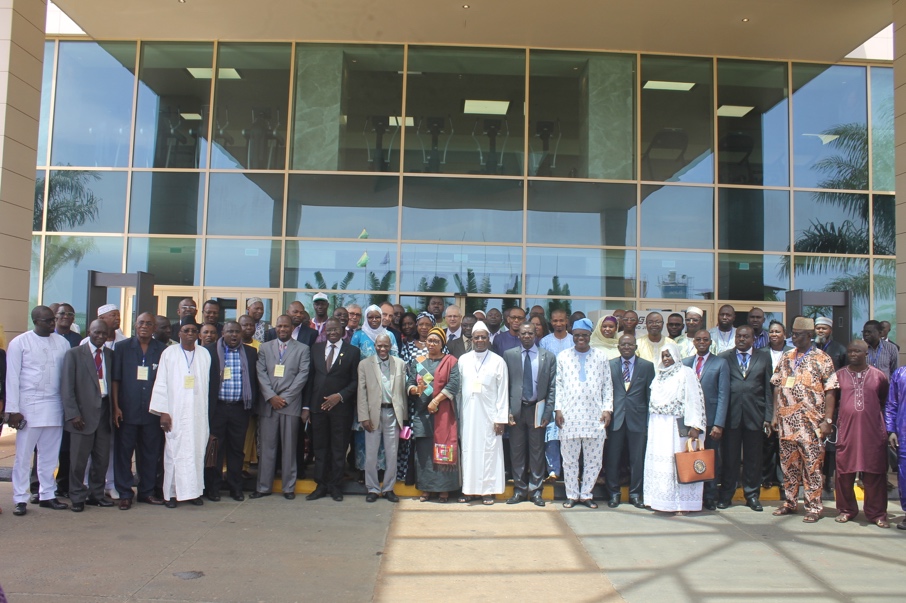 CCAFSClimate Change Agriculture and Food SecurityCEDEAOCommunauté économique des Etats de l'Afrique de l'OuestCNSCentre National SpécialisationCORAF/WECARDConseil Ouest et Centre africain pour la recherche et le développement agricoles FAOL’Organisation des Nations unies pour l’alimentation et l’agriculture est une organisation spécialisée du système des Nations uniesICRAFWorld Agroforestry CenterIDAAssociation internationale de développementIFDCInternational Fertilizer Development CenterISRAInstitut Sénégalais de Recherche AgricoleMITAMarché virtuel des technologies agricolesOCPOffice Chérifien des PhosphatesPPAAOProgramme de Productivité Agricole en Afrique de l'OuestPTBAPlan de Travail et de Budget AnnuelUM6PUniversité Mohammed 6 PolytechnicSériesPaysProgrès (%)Progrès (%)SériesPaysNovembre 2016Mai 2017PPAAO 2AGhana94,9998,01PPAAO 2AMali6685PPAAO 2ASénégal75,9694,49PPAAO 2ACORAF56,5663,34PaysTechnologies et expertises sorties du paysTechnologies et expertises entrées dans le paysGhanaLes variétés de manioc Ampong, Otuhia, Sika, Broni, Bamkehemaa et 12/0197  en direction du SénégalAucune technologie entrée dans le paysMali2 tonnes de semences de Moringa exporter sur la Guinée ;Visite d’échange de la Guinée sur le Poulet Wassachiè, l’insémination artificielle  au Mali;Visite d’échange du Niger sur le E-voucherChèvres Rousse de Maradi en provenance du NigerBroyeurs multi fonctionnels KATO de fourrage (Burkina)Table d’extraction d’huile d’arachide (Sénégal)Accueil de Mamadou Laho Barry de l’IRAG de Guinée sur le riz hybride ;Atelier de formation en gestion intégrée de la production du riz tenu en décembre 2016 avec 25 participants du Burkina Faso, du Sénégal et la Côte d’IvoireSénégalLa technologie de Panification, de variétés de maïs, niébé, d’arachide, de sorgho et de mil performantes, La table de traitement de l’huile d’arachide artisanale ;Introduction de 1100 Chèvres rousses de Maradi du Niger;10 Broyeurs fourragers (bloc multi nutritionnel densifié) du Niger ;Formation sur les techniques de fabrication de la viande séchée « Kilichi » du NigerConstruction de 12 Magasins de stockage d’oignon de type Rudu (Niger et Burkina Faso)Diffusion de technologies de transformation de produits agricoles (Yéké Yéké,Gambari Linfin, Lafou, Gari, Riz étuvé) du Bénin PaysStatut de mise en œuvre de l’étude d’impactObservationsBENINRéaliséeL'évaluation d'impact a été effectuée et le rapport est disponible.BURKINA FASORéaliséeRapport finale disponibleCOTE D'IVOIRE                 RéaliséeRapport finale disponibleGAMBIE                        RéaliséeRapport finale disponible Inputs envoyés à la coordination nationale pour améliorer la qualité du rapportGHANA                         En coursInputs du CORAF sur les termes de références Consultant recrutéCollecte de donnée en coursGUINEERéaliséeRapport finale disponibleLIBERIA                       RéaliséeInputs envoyés à la coordination nationale pour améliorer la qualité du rapportMALIRéaliséeL’étude a été réaliséeInputs envoyés à la coordination nationale pour améliorer la qualité du rapport NIGER                         En coursInputs du CORAF sur les termes de références Consultant recrutéCollecte de donnée en coursNIGERIA                       RéaliséeRapport finale disponible ; Document en revue au CORAFSENEGAL                       RéaliséeRapport final disponible ;SIERRA LEONE                  RéaliséeRapport final disponible ;TOGO                          En coursInputs du CORAF sur les termes de références Consultant recrutéCollecte de donnée en coursS2ries PPAAO PaysNotationNotationNotationNotationNotationNotationNotationNotationNotationNotationNotationApr 2012Oct 2012Apr 2013Nov 2013May 2013Nov 2014May 2015Nov 2015May2016Nov 2016Actuelle(Mai 2017)PPAAO-2AGhana - -SMSMSSSSSSSMali----MSMSMUMSMSSSSenegal-  -SMSMSSMSSSSSPPAAO-1BBurkina FasoMSMSMSMSMSMSSSSSCote d’IvoireMSMSMSSSSSSSSNigeriaUMUMSMSSSSSSSPPAAO -1CBeninMSMSMSMSMSSSSSSSLiberiaUMUMUMUMSMSMSMSSSNigerMSMSMSMSMSMSMSMSSSSSierra LeoneMSMSMSSSSSSSSThe GambiaMSMSMSSMSMSMSMSSSTogoMSMSMSSSSMSMSSSSJapan PHRD TFGuineaMSMSMSSSSSSSSSCORAF CORAF SSMSMSMSSSSSSMSRecommandationsResponsable1Inclure la société civile lors des étapes de préparation, d’exécution, de suivi & évaluation du nouveau projetCoordinations PPAAO2CORAF/WECARD doit documenter d’avantage les success storiesCORAF3Pour renforcer les capacités en évaluation d’impact, les pays à financement additionnel doivent sélectionner au moins un (1) boursier à former dans ce domaineCoordinations PPAAO4Documenter les technologies développées par chaine de valeur pour permettre une diffusion facileCoordinations PPAAO5Associer les unités de coordination du PPAAO aux activités de planification des CNSCNS6Faire une étude bilan sur le transfert des technologies entre les paysCORAF7Mettre en œuvre un plan d’actions pour l’accompagnement des CNS en CRECORAF8Elaborer des plans d’affaires pour les technologies s les plus prometteusesCORAF9Les activités relatives à la nutrition doivent être documentées pour une meilleure visibilité Pays WAAPP10Pour relever le défi de la nutrition, un (e) nutritionniste doit faire partir de l’équipe du projet Pays WAAPP11Une étude de marché doit être faite dans les pays pour évaluer la demande des technologies ;Pays WAAPP/ CORAF12Pour permettre une appropriation de ces technologies par les producteurs, les artisans locaux qui ont une connaissance dans le développement des outils agricoles doivent être impliqués dans le processus de fabrication Pays WAAPPTechnologies proposéesPays (Origine) pourvoyeursPays demandeursVariétés de riz hybrides MaliNiger, Togo Serra Leone, Gambie, BeninFibres plastiquesBeninTogo, MaliTechniques of Farming TableGhanaTchad, Togo, GambieVariété de riz SwarnaMaliGambie, TchadVariétés d’arachideSénégalMali, Burkina Faso, NigerTechniques de gestion de la fertilité des solsMaroc (Université Mohamed VI)Niger, Togo, Serra Leone, Gambie, Benin, Mali, Tchad, Burkina FasoINDICATORSGhana Mali SenegalBurkinaCote d'Ivoire            (Fonds IDA)NigeriaBeninGambieLiberiaNigerSierra LeoneTogoGuinéeCote d'Ivoire (don PHRD) WAAPP 1CCORAFProjectTOTAL WAAPPFiscal year (2016-2017):      FY 6Fiscal year (2016-2017):      FY 6May-2017May-2017May-2017May-2017May-2017May-2017May-2017May-2017May-2017May-2017May-2017May-2017May-2017May-2017May 2017May 2017project beneficiariestarget700 000700 000850 000200 000500 0001 500 000250 000100 000200 000370 000200 000200 000100000150 0006 020 000achieved850 920754 646881 369287 766783 2002 296 413432 849136 494241 040385 828288 083238 461123929301 000748 1008 750 098NCoS technologies target1714261012125NANA65NA60113achieved39244020201214NANA614NA603198area under new technologiestarget600 000400 000500 000250 000150 000400 000240 00070 000110 000560 000100 000100 00065 000108 0003 653 000area under new technologiesachieved530 679508 786516 802273 854254 000420 100289 69056 000101 669578 655113 881114 48369 15098 150818 8564 744 755producers who have adoptedtarget400 000240 000420 000150 000250 000500 000150 00060 00090 000250 000120 000120 0002500090 0002 865 000producers who have adoptedachieved487 794380 000614 559191 076310 000310 000219 02369 13997 304257 052249 164148 63826487123 680740 1834 224 099Benefiaciaries using techn from other counrtriestarget140 00080 000140 0002 50010 00015 0005 00015 000407 500Benefiaciaries using techn from other counrtriesachieved67 47879 28942 1102 70054 00040 10011 96425 0005 9948 835337 470N°PrénomPosition/InstitutionEmailTelBURKINA FASOBURKINA FASOBURKINA FASOBURKINA FASOBURKINA FASO1SAWADOGO KABORE SéraphineCoordonnarice Adjointe PPAAO-BFphinekabore@yahoo.fr(226)702000422TARPAGA W.VianneyCoordonnateur CNS/FLtarwendp@yahoo.fr(226)70 70 80 613KEBRE W. Jean MarieDG COOP-BF jkebre@gmail.com(226)70 24 32 16 4ZONGO PascalDirecteur DIMA-BFpskl.zongo09@gmail.com(226)712674255Korodjouma OUATTARAINERA-BFkorodjouma_ouattara@hotmail.com(+226)70519997COTE D'IVOIRECOTE D'IVOIRECOTE D'IVOIRECOTE D'IVOIRECOTE D'IVOIRE6Jean Paul LORNGCoordonnateur Adjoint PPAAO-FIRCAlorngjp@firca.ci(225)073111887Foungnigué Edmond COULIBALYConseiller Technique MEF-CIinfocfed@yahoo.fr(225)073471918Assolou Nicodème ZAKRACoordonnateu CNS plantain CNRAnicodemeezakra@hotmail.com(225)224896029AKPAUD Waba Aimé CeserdSous-Directeur Budget&Programmation akpaud.ceserd@gmail.com(225)07130156GHANAGHANAGHANAGHANAGHANA10Azara Ali-MamshieWAAPP Coordinatoraalimamshie@gmail.com(233)27740398511Regina SagoeNCOS Coordinatorrsagoe50@gmail.com(233)24444198412Alphonses Belane Technical Expertphonses08@gmail.com(233)54566243313Augustine Oppong DanquahM&E Officeroppadang125@gmail.com(233)20819069214David OfosuFinancial Management Specialistdyofosu@gmail.com(233)202601220MALIMALIMALIMALIMALI15Aly KOURIBACoordonnateur PPAAOaly.kouriba@yahoo.fr(223)7648894316Yaya  TRAORECoordonnateur Adjoint PPAAOyayadokan71@gmail.com(223)2023629017Mamadou DEMBELES&E PPAAOmamadoudembele06@gmail.com(223)7613513418Seydou KONERAF PPAAOseydoukone@cnra-mali.org(223)7646266319Minamba BAGAYOGOCoordonnateur CNS -rizminamba.bagayoko@yahoo.fr(223)7647449220Amadou COULIBALYCDVA/DNAamadou.coulou@yahoo.fr(223)6678827621Raoul  DOUYONDNA/CPNraouldouyon@yahoo.fr(223)7626723222Gaoussou TRAOREConsultantgtraore1951@gmail.com(223)7848854926Jules BAYALAICRAFj.bayala@cgiar.org(223)77714190NIGERIANIGERIANIGERIANIGERIANIGERIA27Mohammed N. ABBASRepresentative FMFnazeerabs69@yahoo.com(234)803932989228Udo Daniel UDORepresentative FMAdanudo63@yahoo.com(234)803540520129Shuaibu A. MADUGUNCOS Coordinatorgoodshuaib@yahoo.co.uk(234)803504281530James APOCHIWAAPP Coordinatorjamesapochi@yahoo.com(234)8033345949NIGER NIGER NIGER NIGER NIGER 31Abdoulaye Gouro SoumanaCoordonnateur PPAAOabdoulayegouro@yahoo.fr(227)9865981232Mariama AltinéCoordonnatrice Adjointe PPAAOmarie_altine@yahoo.fr(227)9835001833Hassane AdakalCoordonnateur CNShassaneadakal@yahoo.fr(227)9893939334Mahamadou SALEYConseiller Technique-MAG/ELst2006mahamadou@yahoo.fr(227)9697405435Amadou MAINASSARAReprésentant Ministère du Planlamainassara@yahoo.fr(226)9667029436Seyni SOULEYs.yankori@gmail.com(227)90096320GAMBIEGAMBIEGAMBIEGAMBIEGAMBIE37Momodou Mbye JabangWAAPP Coordinatormodoumbyejabang@gmail.com(220)-996600738Sait DrammehPermanent Secretary 1-Ministry of Agriculturesaitwaka@yahoo.co.uk(220)996950339Ansumana K. JarjuDG NARIakjarju2013@gmail.com(220)993528240Sarjo MarenaFC WAAPP-Gambiasmarenah75@gmail.com(220)9986715BENINBENINBENINBENINBENIN41Bertin ADEOSSICoordonnateur PPAAOadeossibertprocad@gmail.com(229)9515428943Aïcha ALIDOUPersonne Ressourceaichatoudalidou@yahoo.fr(229)9760237444Aude AKOGBETOReprésentant Ministère de l'Economie et des Financesaakogbeto@gmail.com(229)9603162645Apollinaire HOUNYOVIChef service Formation/ DQIFEaphounyovi@gmail.com(229)9760585346Ernest PEDROSecrétaire Permanent PaSciBlpenesco@yahoo.fr(229)97604664LIBERIALIBERIALIBERIALIBERIALIBERIA47Edward Pailey BorlohWAAPP PCU M&E Officerazariah_eduardo@yahoo.com(231)88652400348Famata K. SasayDesk Officer World Bank Projectsfksasay@mfdp.gov.lr(231)77734769949J. Dennis Wiagbe, Jr.Deputy M&E Director-Ministry of Agriculturejdmne12@gmail.com(231)777549875SENEGALSENEGALSENEGALSENEGALSENEGAL50Mariètou DiawaraCoordonnatrice PPAAO mrdiawara@yahoo.fr(221)77099872951Mamina NdiayeResponable technique PPAAOndiayemamina@yahoo.fr(221)77538395552Mamadou NdiayeResponsable Administratif et Financier du PPAAOndiayemdel@yahoo.fr(221)77535943253Marius DiaCoordonnateur du CAT/CNCRmarius.dia@cnra.org(221)77651083454Amadou Moustapha MbayeResponsable Partenariat ANCARtafambaye@yahoo.fr(221)77508397255Jean Charles FayeDirecteur Exécutif du FNDASPjeancharles.faye@fndasp.sn(221)77561717056Bassirou SineCoordonnateur CNS p.i.bassirou.sine@gmail.com(221)77645915757Samba SallDirecteur Scientifique du FNRAAsambasall2011@hotmail.fr(221)775294545TCHADTCHADTCHADTCHADTCHAD58Khadidja ABDELKADERPFN PDDAA TCHAD/PF PPARkhadidjaabdelkader@yahoo.fr(235)6629326959Hassane MAHAMATDirecteur Général IRED-N'Djaména hassanemahamat@hotmail.com(235)99227103CAMEROUNCAMEROUNCAMEROUNCAMEROUNCAMEROUN60Didier Jefferson BAKELAKIngenieur-Direction de la Coopération Nord-Sud et des Organisations multilatéralesdidierbakel1@yahoo.fr(237) 699 25 63 2061Guy Ronel GUEMALEU62Atkam HAMMANDirecteur Département Production Animale MEPIAatkam_hamman@yahoo.fr(237)67982876763Eugene Ejolle EHABEDRS-IRADeugene.ehabe@gmail.com(237)675495708TOGOTOGOTOGOTOGOTOGO64Assimiou ADOU RAHIM ALIMICoordonnateur PPAAOa.adourahim@gmail.com(228)9018776965Ouro-Bodi TCHASSANTIDirecteur des affaires financières du Ministère de l'agriculture, de l'élevage et de l'hydrauliquenassertchassanti@yahoo.fr(228)9005803766Claire QUENUMreprésentante de la société civileqclaire@yahoo.fr(228)90024550SIERRA LEONESIERRA LEONESIERRA LEONESIERRA LEONESIERRA LEONE67Joseph M. KargboDirector General, SLARIj.kargbo@slari.gov.sl(232)796592/       7720867068Sorie Sulaiman SesayProject Coordinator, WAAPP-SLesscubesl@yahoo.co.uk(232)7832421069Alimamy KargboGrants Manager, WAAPP-SL. alimkargbo200@yahoo.com(232)7925925070Justin M. KenjaDeputy Secretary-MFED-SLjustinkenja@yahoo.com(2327893119471Francis AR SankohChieh Agriculture Officerfarsankoh@yahoo.com(232)76734550GUINEEGUINEEGUINEEGUINEEGUINEE72Boubacar DIALLOCoordonnateur PPAAObokardiallo@gmail.com(224)65740060673Ibrahima Sambégou GASSAMAResponsable S&Esambegou@gmail.com(224)62233332274Dr Famoï BEAVOGUIDG IRAGbeavoguifamoi@gmail.com(224)62858651075Aly CONDEDG ANPROCA76Founissire CONDEChef de division E/S(224)52162838377Dr Boniface MANSAREDirection Nationale des Productions Animales78Andéga CAMARACoordonnateur CNOPGandega06@yahoo.fr(224)62819398379Abdourhamane Kindy BALDEDG SNPV-DS80Alpha SAVANEDNA-Point Focalsavanealphaibrahim@yahoo.fr(224)62872010081Moussa BANGOURAAssistant relations xtérieurs(224)66437077782Elhadj Alhassane BAHComptablebalhassane@yahoo.fr(224)62239024983Paul II LouaAssistant Passation des marchéspaullou73@gmail.com(224)66450901784Mme Soko KANDEAssistante de Directionkokodekan@gmail.com(224)62248205285Mohamed DIAKITEResponsable des relations extérieures(224)62197665386Mamadi CAMARAC/SD.P M.P.CF/Guinéemamadipapa@gmail.com(224)62388958987Fatouamata Yarie CAMARAAssistantecfatoumatayarie@yahoo.com(224)62245235488Dalanda DialloAssistantediallo.m23@yahoo.com(224)62086492589Aïssata SackoAssistanteaissatous426@gmail.com(224)620479285OCP AFRICAOCP AFRICAOCP AFRICAOCP AFRICAOCP AFRICA90Mohamed Benzekri Regional VP West Africa91Stanislas Gregroire Diouf Country Manager OCP Senegal92Louis KokoChief Agronomist West Africal.koko@ocpafrica.com(225)44080303UM6PUM6PUM6PUM6PUM6P93Nyambura MercyHead of Soil Laboratorymercy.nyambura@um6p.ma94Mohamed El Gharous head of Agriculture School UM6Pmohamed.elgharous@(212)66113828395Younes Berrada Development Director UMPyounes.berrada@um6p.ma(212)666205393HarvestPlusHarvestPlusHarvestPlusHarvestPlusHarvestPlus96Wolfgang PFEIFFERDirector R&D HarvestPlusw.pfeiffer@cgiar.org(57)2.4450100BANQUE MONDIALEBANQUE MONDIALEBANQUE MONDIALEBANQUE MONDIALEBANQUE MONDIALE97Abdoulaye TOURETTL World Bank Groupatoure4@worldbank.org(225)0703375098Sossena TASSEWCO-TTL World Bank Groupstassew@worldbank.org(202)45884299Naomi SAKANEConsultant-World Bank Groupn.sakane@worldbank.org(202)3908464100Amadou BACO-TTL World Bank Groupaba2@worldbank.org101Mamadou BAHChargé Com. World Bank Group102Aifa Niane NDOYECO-TTL World Bank Groupandoye@worldbank.org(221)338594142CORAF/WECARDCORAF/WECARDCORAF/WECARDCORAF/WECARDCORAF/WECARD103Alioune FALLDG ISRAdgisra@isra.sn/alioune.fall@isra.sn(221)775690204104Youssouf CAMARADirecteur de la Recherche et de l'Innovationy.camara@coraf.org105Nieyidouba LAMIENCoordonnateur Régional PPAAO/WAAPPn.lamien@coraf.org (221)77 288 20 15106Safouratou ADARIPAREDirectrice des Services de Gestion
s.adaripare@coraf.org(221)338699626107Patrice LEUMENISpécialiste S&Epatrice.leumeni@coraf.org(221)765632650108Monique NGOMComptablemonique.ngom@coraf.org(221)775312811109Dieynaba SAGNAAssistante de Direction
d.sagna@coraf.org(221)776519199110FLORENT BILEInterpréteflorentbile555@yahoo.com(225)06177496111EDEM PROSPER GLITSEInterpréteedmglitse@gmail.com(233243821240Pays*IDA NationalIDA Regional Total(Million $US)Nigeria5050100Ghana404080Senegal404080Cote d Ivoire404080Burkina Faso303060Mali404080Sierra Leone153045Niger303060Liberia153045Gambia102030Togo153045Benin204060Guinea204060Cap Vert101020Guinea Bissau102030CORAF2020Total385510895